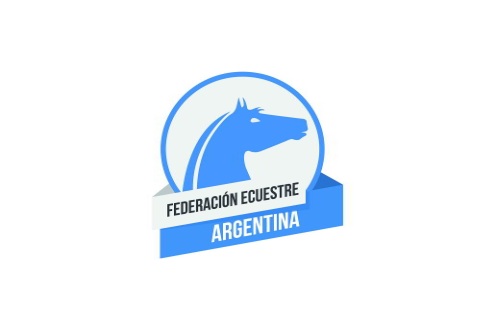                       C.A.B.A., Enero 2016CIRCULAR  N°03 / 2016 SECRETARIA DE ENDURANCECONCURSO INTERNACIONAL Y NOVICIOS ENDURANCE EZEIZACENTRO HIPICO LA PALOMALa Federación Ecuestre Argentina informa que entre los días 10, 11 y 12 de Marzo  tendrá lugar un Concurso Internacional y Nacional de Endurance en el Hípico La Paloma, Ezeiza. El mismo contará con pruebas internacionales para jinetes mayores y  Young riders en las categorías de 80 Km., 120 Km y 160 km y además con carreras de 40 y 80 km novicios.Todos los jinetes y caballos deberán haber pagado su Registro FEI.  No se tomarán registros en el lugar de la competencia.Por razones organizativas las inscripciones no canceladas 7 días antes de la competencia se cobrarán aunque el binomio no participe. Así también los boxes que se reserven y no se den de baja en forma anticipada.1. PROGRAMA DE ACTIVIDADESJueves 10 de Marzo09:00 hs:                Pago de Inscripciones y entrega chalecos .10:00 hs:                Revisación veterinaria.14:00 a 17:00 hs:   Pesaje obligatorio.18 hs:                      Reunión técnica.          Viernes 11 de Marzo6:00 hs:                  Largada 160 km FEI.8:00 hs:                  Largada 80 km FEI YR.8:15 hs:		    Largada 80 km Mayores.			8:30 hs:                  Largada 80 km novicios.                  11:00  hs:               Largada 40 km novicios.10:00 a 12:00 hs: Pagos y entregas de chalecos.               Sábado 12 de Marzo6:30  hs:                   Largada 120 km FEI.  YR.6:45  hs:                   Largada 120 km FEI. Mayores.8:00 hs:                    Largada 80 Km. FEI . YR .8:15 hs:                    Largada 80 Km. FEI  Mayores.8.30 hs:		    Largada 80 km novicios.11.00 hs:		    Largada 40 km novicios.	Entrega de premios al finalizar las carreras.        2-COMITE ORGANIZADORCLUB HÍPICO LA PALOMASr.  Luis Ismael PassiniSr.  Diego Martín EfeyanFEDERACION ECUESTRE ARGENTINAGorostiaga 2287CP 1426- Buenos Aires- Argentina,Tel/Fax (5411) 4775-4423/ 4772-0428OFICIALESJURADO DE CAMPO Presidente del  JurandoSra. Silvia Campodonico FEI 4* ARGJuez Extranjero: Sr. Felix Cardozo FEI 4* URUMiembros           Sr. Felipe Pita FEI 2* ARG           Sra. Graciela Montes de Oca FEI 2* ARG           Sr. Diego Martín Efeyan  FEADelegado técnico: Sr. Carlos LarrereChief Steward: Sr. Jorge GabrielStewards: Matías CastelliRocío SilvaDaniel TharigenAlejandro MonteverdeGiselle MunñizRodrigo Capano PerezCOMISIÓN VETERINARIAPresidente de la Comisiòn Veterinaria Dra. Marta Moya FEI 4*Veterinario Extranjero : Dr.Ruben Arismendi FEI 4* URUMiembrosDr. Luis Galo FEI 4* ARGDr. Hector Bergara FEI  3* ARGDra. Maria Eugenia Duarte FEI 2* ARGVeterinario de tratamiento:   Dra. Bárbara Raffo FEI 4* ARG Dra. Claudia Janciar  FEICada caballo que concurra al Hospital  por necesidad de tratamiento deberá pagar en dicho momento el costo de los medicamentos más $150 en concepto de Honorarios.LABORATORIO A designarANTIDOPING: .De acuerdo a lo estipulado por el Reglamento Internacional de FEI-Ningún jinete podrá retirar su caballo de la competencia hasta que la comisión veterinaria así lo autorice, caso contrario será ELIMINADO.LOS BOXES SERAN ASIGNADOS POR ORDEN DE INSCRIPCION (sin excepción), y de acuerdo a los mails que se reciban. Si necesitan alojarse cerca de otros participantes deberán solicitarlo al momento de la reserva.       El costo del box es  un pago único de $ 550 , padrilleras $700  y corrales       $ 450 (sin ración).Se recibirán las inscripciones y reserva de boxes a partir  de la fecha y hasta el domingo 6 de Marzo de 2016, sin excepción.ATENCION: Los corredores deberán enviar número de DNI, fecha de nacimiento, nombre y apellido del jinete; día, distancia y categoría en la que correrán y también  los números FEI de jinete y caballo.Todo cambio o cancelación de inscripción deberá ser efectuado antes del cierre. Del mismo modo la baja de los boxes deberá hacerse en forma anticipada, caso contrario se cobrará aunque no se utilicen.INSCRIPCIONESDirigir Inscripciones y reservas de boxes a Diego Martín Efeyanendurancelapaloma@gmail.com . Cel: 11-3580-7436MONTOS DE INSCRIPCIONES Y SEGUROSCategoría  CEI ***    160 KM:    $ 1100     	Categoría  CEI ***    120 Km.:   $ 1100    	Categoría  CEI **       80 Km.:    $ 1100           40 y 80 Km Novicios:                   $ 1100				  REGLAMENTACIONPara las distancias de 40 y 80 km novicios el tiempo de recuperación será de 10 minutos y una frecuencia cardíaca de 60 p/m en todas sus etapas. Las competencias se regirán por el Reglamento de Endurance FEA.Las competencias se regirán por el Reglamento de Endurance FEI.Final de la Categoría 80 Km.: se determina por el cruce de meta. Siendo el tiempo de recuperación de 20 minutos con 64 p/m., salvo en la última etapa cuando la recuperación será  de 30 minutos.           Final de la Categoría 120 Km.: se determina por el cruce de meta. Siendo el             tiempo de recuperación de 20 minutos con 64 p/m, salvo en la última etapa             cuando la recuperación será  de 30 minutos.Final  de la  Categoría  160  Km: se determina por el cruce de meta. Siendo el tiempo de recuperación  de 20 minutos con 64 p/m, salvo en la última etapa cuando la recuperación será  de 30 minutos.PESO MINIMO REQUERIDO          Young Riders no pesan                75 Kg. con equipo para 80 Km.                75 Kg.  con equipo para las categoría de 120 Km. y 160 Km.Se recuerda el uso obligatorio del casco en todo momento del evento como también el uso de chalecos de seguridad para los menores de 18 años,  incluyendo además del jinete a los cuidadores y/o cualquier persona que monte el equino,  como así también la exigencia  de usar calzado con taco o estribo de seguridad o capacho. Se prohíbe el uso de espuelas, riendas corredizas, largas o alemanas y fusta en todas las etapas del recorrido (Art. 818 del Reglamento FEI de Endurance).5. PULSACIONESEn el Vet - Check sólo se permite la presentación del equino acompañado por dos personas, portando el chaleco del jinete. El equino deberá ser presentado solo con cabezada y sin ningún otro elemento.Para 160Km ,120 Km. y 80 Km: 64p/m con un tiempo de recuperación de 20 minutos en todas las etapas, excepto en la última donde el tiempo de recuperación permitido es de 30 minutos.            Para las competencias de 40 y 80 km novicios 60 p/m en 10 minutos.ETAPAS – VELOCIDAD MÍNIMALa velocidad mínima requerida para todas las categorías será de 13 Km /h y un máximo libre.La velocidad mínima requerida para novios será de 12 km/ h y un máximo  de 16 km/h.CATEGORIA CEI 3*** 161Km1    32 KM         RETENCION DE  32 MINUTOS2    34 KM         RETENCION DE  35 MINUTOS3    29 KM         RETENCION  DE 50 MINUTOS4    20 KM         RETENCION  DE 30 MINUTOS5    29 KM         RETENCION  DE 40 MINUTOS 6    17 Km          FINAL          CATEGORIA  CEI 2** 120 Km .1º   34 KM        RETENCION DE 40 MINUTOS.2º   20 KM        RETENCION DE 30 MINUTOS.3º   29 KM        RETENCION DE 30 MINUTOS.4º   20 KM        RETENCION DE 40 MINUTOS.5º   17 KM        FINALCATEGORIA CEI 1* 80 KM  y  NOVICIOS1º   34 KM        RETENCION DE 30 MINUTOS2º   29 KM        RETENCION DE 40 MINUTOS.3º   17 KM        FINALCATEGORÍA 40  NOVICIOS1° 20 KM          RETENCIÓN 40 MINUTOS2° 20 KM          FINAL     7. OBJECIONES Y RECLAMOSToda aquella persona que considere una causa de reclamo deberá presentarla ante el jurado de Campo sin excepción, el cual la resolverá de acuerdo a las reglamentaciones de la Federación Ecuestre Argentina y a las de la Federación Ecuestre Internacional. Todos los reclamos para ser validos deben ser hechos por escrito y deben estar acompañados por un depósito de u$s 200  ó equivalente.8. CONDICIONES Y REQUISITOS DE PARTICIPACIONPodrán participar los binomios pertenecientes a todas aquellas entidades afiliadas o adheridas a la Federación Ecuestre Argentina, y otros especialmente invitados.Para los 160 km  los caballos deberán tener pasaporte internacional y 8 años cumplidosDOCUMENTACION SANITARIA VALIDA PARA TODOS LOS EQUINOS PARTICIPANTESPASAPORTE DE LA FEDERACION ECUESTRE ARGENTINA DONDE CONSTE:Vacunación anual contra encefalomielitis equina.Vacunación trimestral contra influenza equina.Análisis de Anemia Infecciosa con antigüedad menor a 60 días.Solo con estos 3 requerimientos podrán ingresar los equinos al predio, el control sanitario será realizado estrictamente.SE RECUERDA QUE ES IMPRESCINDIBLE ADJUNTAR EL LOG SHEET AL PASAPORTE NACIONAL. 9. CHALECOS: Serán entregados junto con la ficha veterinaria previa regularización del pago de federaciones. Por cada chaleco se cobrarán $100 , que serán reintegrados  contra devolución del mismo al finalizar la prueba.FEDERACION ECUESTRE ARGENTINAGOROSTIAGA 2287 - Tel. 4778-3232  Fax. 4775-4423- e-mail: fea@federacionecuestre.com.ar www.fedecuarg.com.ar 1426 – BUENOS AIRES 